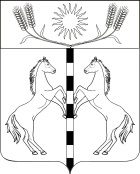 РЕШЕНИЕСОВЕТА КАНЕЛОВСКОГО СЕЛЬСКОГО ПОСЕЛЕНИЯСТАРОМИНСКОГО  РАЙОНА ЧЕТВЁРТОГО СОЗЫВАот 24.03.2022                                                                                                 № 25.3ст-ца КанеловскаяО внесении изменений и дополнений в решение Совета  Канеловского сельского поселения Староминского района от 28 декабря 2021 года№ 12.4 «О бюджете Канеловского  сельского поселенияСтароминского района  на 2022 год»На основании Бюджетного кодекса Российской Федерации, Закона Краснодарского края от 04 февраля 2002 года №437-КЗ, решения Совета Канеловского сельского поселения от 29.03.2019 года №40.1 «Об утверждении положения о бюджетном процессе в Канеловском сельском поселении Староминского района», руководствуясь статьей 26 Устава Канеловского сельского поселения Староминского района Совет Канеловского сельского поселения Староминского района р е ш и л:1.Внести в решение Совета Канеловского сельского поселения от 28 декабря 2021 года № 12.4 «О бюджете Канеловского сельского поселения Староминского района  на 2022 год» следующие изменения и дополнения:1.1. Пункт 1 изложить в следующей редакции:«1.Утвердить основные характеристики бюджета Канеловского сельского поселения Староминского района на 2022 год:1.1. Общий объем доходов в сумме  31375,7 тыс. рублей;1.2. Общий объем расходов в сумме 33922,9 тыс. рублей;1.3. Дефицит бюджета Канеловского сельского поселения Староминского района в сумме 2547,2тыс.рублей.1.2. Приложение 2 «Объем поступлений доходов в бюджет  Канеловского сельского поселения Староминского  района на 2022 год» изложить в следующей редакции»Приложение 2к решению Совета Канеловского сельского поселения Староминского района «О бюджете Канеловского сельского поселения Староминского района на 2022 год»Объем поступлений доходов в бюджет  Канеловского сельского поселения Староминского  района на 2022 год* в части доходов, зачисляемых в бюджет Канеловского сельского поселения Староминского района.1.3. Приложение 5 «Распределение бюджетных ассигнований по разделам и подразделам  классификации расходов бюджетов на 2022 год» изложить в следующей редакции:Приложение 4к решению Совета Канеловского сельского поселения Староминского   района «О бюджете Канеловского сельского поселения Староминского района на 2022 год»Распределение бюджетных ассигнований по разделам и подразделам  классификации расходов бюджетов на 2022 год(тыс. рублей)1.4. Приложение 5 «Распределение бюджетных ассигнований по целевым статьям (муниципальным программам Канеловского сельского поселения Староминского района и непрограммным направлениям деятельности), группам видов расходов классификации расходов бюджетов на 2022 год» изложить в следующей редакции:Приложение 5к решению Совета Канеловского сельского поселения Староминского района «О бюджете Канеловского сельского поселения Староминского района на 2022 год»Распределение бюджетных ассигнований по целевым статьям(муниципальным программам Канеловского сельского поселения Староминского района и непрограммным направлениям деятельности), группам видов расходов классификации расходов бюджетов на 2022 год(тыс. рублей)1.5. Приложение 6 «Ведомственная структура расходов бюджета Канеловского сельского поселения Староминского района на 2022 год» изложить в следующей редакции:Приложение 6к решению Совета Канеловского сельского поселения Староминского района «О бюджете Канеловского сельского поселения Староминского района на 2022 год»Ведомственная структура расходов бюджетаКанеловского сельского поселения Староминского районана 2022 год1.6. Приложение 7 «Источники внутреннего финансирования дефицитабюджета Канеловского сельского поселения Староминского района, перечень статей и видов источников финансирования дефицитов бюджетов на 2022 год»изложить в следующей редакции:Приложение 7к решению Совета Канеловского сельского поселения Староминского района «О бюджете Канеловского сельского поселения Староминского района на 2022 год»Источники внутреннего финансирования дефицитабюджета Канеловского сельского поселения Староминского района, перечень статей и видов источников финансирования дефицитов бюджетов на 2022 год(тыс. рублей)1.7. Приложение 10 «Программа муниципальных внутренних заимствований Канеловского сельского поселения Староминского района на 2022 год»изложить в следующей редакции:Приложение 10к решению Совета Канеловского сельского поселения Староминского района «О бюджете Канеловского сельского поселения Староминского района на 2022 год»Программа муниципальных внутренних заимствований Канеловского сельского поселения Староминского района на 2022 годРаздел 1. Перечень подлежащих предоставлению муниципальных гарантий Канеловского сельского поселения Староминского района в 2022 годуРаздел 2. Общий объем бюджетных ассигнований, предусмотренных на исполнение муниципальных гарантий Канеловского сельского поселения Староминского района по возможным гарантийным случаям, в 2022 годуГлава Канеловского сельского поселения                                     Л.Г.ИндылоКодНаименование доходаСумма1 00 00000 00 0000 000Налоговые и неналоговые доходы18723,11 01 02000 01 0000 110Налог на доходы физических лиц*4344,01 05 03000 01 0000 110Единый сельскохозяйственный налог*1590,01 06 01030 10 0000 110Налог на имущество физических лиц, взимаемый по ставкам, применяемым к объектам налогообложения, расположенным в границах поселений1223,01 06 06000 00 0000 110Земельный налог*6932,01 06 06030 00 0000 110Земельный налог с организаций1625,01 06 06040 00 0000 110Земельный налог с физических лиц5308,41 03 02231 01 0000 1101 03 02251 01 0000 1101 03 02261 01 0000 1101 03 02241 01 0000 110Доходы от уплаты акцизов на дизельное топливо, подлежащее распределению между бюджетами субъектов Российской Федерации и местными бюджетами с учетом установленных дифференцированных нормативов отчислений в местные бюджеты (по нормативам, установленным федеральным  законом о федеральном бюджете в целях формирования дорожных фондов субъектов Российской Федерации          Доходы от уплаты акцизов на автомобильный бензин, подлежащие распределению между бюджетами субъектов Российской Федерации и местными бюджетами с учетом установленных дифференцированных нормативов отчислений в местные бюджеты(по нормативам, установленным федеральным законом о федеральном бюджете в целях формирования дорожных фондов субъектов Российской Федерации)Доходы от уплаты акцизов на прямогонный  бензин, подлежащие распределению между бюджетами субъектов Российской Федерации и местными бюджетами с учетом установленных дифференцированных нормативов отчислений в местные бюджеты (по нормативам, установленным федеральным законом о федеральном бюджете в целях формирования дорожных фондов субъектов Российской Федерации)Доходы от уплаты акцизов на моторные масла для дизельных и (или) карбюраторных (инжекторных) двигателей, подлежащие распределению между бюджетами субъектов Российской Федерации и местными бюджетами с учетом установленных дифференцированных нормативов отчислений в местные бюджеты (по нормативам, установленными федеральным законом о федеральном бюджете в целях формирования дорожных фондов субъектов Российской Федерации1956,715,02700,0-200,01 11 05020 10 0000 120Доходы, получаемые в виде арендной платы за земли после разграничения государственной собственности на землю, а также средства от продажи права на заключение договоров аренды указанных земельных участков (за исключением земельных участков бюджетных и автономных учреждений)147,011105030 10 0000 120Доходы от сдачи в аренду имущества, находящегося в оперативном управлении органов управления сельских поселений и созданных ими учреждений (за исключением имущества муниципальных бюджетных и автономных учреждений)14,02 00 00000 00 0000 000Безвозмездные поступления12654,02 02 00000 00 0000 000Безвозмездные поступления от других бюджетов бюджетной системы Российской Федерации*6568,22 02 10000 00 0000 150Дотации от других бюджетов бюджетной системы Российской Федерации6317,02 02 15001 00 0000 150Дотации на выравнивание бюджетной обеспеченности*6317,02 02 15001 10 0000 1502 02 29999 10 0000 150Дотации бюджетам поселений на выравнивание бюджетной обеспеченности*Прочие субсидии бюджетам сельских поселений6317,06085,82 02 30000 00 0000 150Субвенции бюджетам субъектов Российской Федерации и муниципальных образований*251,22 02 35118 00 0000 150Субвенции бюджетам на осуществление первичного воинского учета на территориях, где отсутствуют военные комиссариаты*246,02 02 35118 10 0000 150Субвенции бюджетам поселений на осуществление первичного воинского учета на территориях, где отсутствуют военные комиссариаты*246,02 02 30024 00 0000 150Субвенции местным бюджетам на выполнение передаваемых полномочий субъектов Российской Федерации*3,82 02 30024 10 0000 150Субвенции бюджетам поселений на выполнение передаваемых полномочий субъектов Российской Федерации*3,8Всего доходов31375,7п/пКод бюджетной классификацииНаименованиеСумма1234Всего расходов33922,933922,9       в том числе:1.0100Общегосударственные вопросы7893,67893,60102Функционирование высшего должностного лица субъекта Российской Федерации и муниципального образования
879,3
879,30104Функционирование Правительства Российской Федерации, высших исполнительных органов государственной власти субъектов Российской Федерации, местных администраций4510,54510,50106Обеспечение деятельности финансовых, налоговых и таможенных органов и органов финансового (финансово-бюджетного) надзора355,3355,30113Другие общегосударственные вопросы2148,52148,52.0200Национальная оборона244,6244,60203Мобилизационная и вневойсковая подготовка244,6244,63.0300Национальная безопасность и правоохранительная деятельность130,0130,00314Другие вопросы в области национальной безопасности и правоохранительной деятельности130,0130,04.0400Национальная экономика6205,36205,30409Дорожное хозяйство (дорожные фонды)6205,36205,35.0500Жилищно-коммунальное хозяйство4810,24810,20502Коммунальное хозяйство382,3382,30503Благоустройство253,6253,60505Другие вопросы в области жилищно-коммунального хозяйства4174,34174,36.0700Образование50,050,00707Молодежная политика и оздоровление детей50,050,07.0800Культура, кинематография13287,613287,60801Культура13287,613287,68.1000Социальная политика500,0500,01003Социальное обеспечение населения500,0500,09.1100Физическая культура и спорт80,080,01101Физическая культура80,080,010.1200Средства массовой информации100,0100,01202Периодическая печать и издательства100,0100,0№п/пНаименованиеЦСРЦСРЦСРЦСРВРСумма12333345Администрация Канеловского сельского поселения Староминского района33922,91.Муниципальная программа "Территориальное общественное самоуправление в Канеловском сельском поселении"0100000000126,0Отдельные мероприятия  муниципальной программы «Территориальное общественное самоуправление   в Канеловском сельском поселении»0110000000126,0Содействие развитию территориальных органов местного самоуправления0110100000126,0Компенсационные выплаты руководителям и заместителям ТОС0110110030126,0Расходы на выплаты персоналу в целях обеспечения выполнения функций государственными (муниципальными) органами, казенными учреждениями, органами управления государственными внебюджетными фондами0110110030100126,02.Муниципальная программа "Молодежь Канеловского сельского поселения Староминского района"020000000050,0Отдельные мероприятия муниципальной программы «Молодежь  Канеловского сельского поселения Староминского района»021000000050,0Формирование системы ценностей, предусматривающей создание условий для воспитания и развития 021010000050,0Реализация мероприятий муниципальной программы021011099050,0Закупка товаров, работ и услуг для обеспечения государственных (муниципальных) нужд021011099020050,03.Муниципальная программа "Об информационном обеспечении и формировании позитивного общественного мнения населения Канеловского сельского поселения Староминского района"0300000000100,0Отдельные мероприятия муниципальной программы "Об информационном обеспечении и формировании позитивного общественного мнения населения Канеловского сельского поселения Староминского района"0310000000100,0Обеспечение доступа к информации о деятельности администрации и Совета Канеловского сельского поселения0310100000100,0Реализация мероприятий муниципальной программы0310110990100,0Закупка товаров, работ и услуг для обеспечения государственных (муниципальных) нужд0310110990200100,04.Муниципальная программа «Развитие физической культуры и спорта на территории Канеловского сельского поселения»040000000080,0Отдельные мероприятия муниципальной программы «Развитие физической культуры и спорта на территории Канеловского сельского поселения»041000000080,0Развитие спорта на территории Канеловского сельского поселения041010000080,0Реализация мероприятий муниципальной программы041011099080,0Закупка товаров, работ и услуг для обеспечения государственных (муниципальных) нужд041011099020080,05.Муниципальная программа "Содержание и ремонт автомобильных дорог общего пользования местного значения и улично-дорожной сети Канеловского сельского поселения Староминского района Краснодарского края"05000000006205,3Отдельные мероприятия программы "Содержание и ремонт автомобильных дорог общего пользования местного значения и улично-дорожной сети Канеловского сельского поселения Староминского района Краснодарского края"05100000006205,3Реализация мероприятий муниципальной программы05101109906205,3Закупка товаров, работ и услуг для обеспечения государственных (муниципальных) нужд05101109902006205,36.Муниципальная программа "Управление муниципальным имуществом в Канеловского сельском поселении"0700000000332,3Отдельные мероприятия программы "Развитие сети газоснабжения Канеловского сельского поселения"0710000000332,3Реализация мероприятий муниципальной программы0710110990332,3Закупка товаров, работ и услуг для обеспечения государственных (муниципальных) нужд0710110990200332,37.Муниципальная программа Канеловского сельского поселения «Кадровое обеспечение сферы культуры и искусства Канеловского сельского поселения»08000000006920,3Отдельные мероприятия программы Канеловского сельского поселения «Кадровое обеспечение сферы культуры и искусства Канеловского сельского поселения»08100000006920,3Ремонт и укрепление материально-технической базы, техническое оснащение муниципальных учреждений культуры и (или) детских музыкальных школ, художественных школ, школ искусств, домов детского творчества08101S06406920,3Закупка товаров, работ и услуг для обеспечения государственных (муниципальных) нужд08101S06402006920,38.Муниципальная программа "Благоустройство территории Канеловского сельского поселения"0900000000253,6Отдельные мероприятия программы "Благоустройство территории Канеловского сельского поселения"091000000046,6Реализация мероприятий муниципальной программы091011099046,6Закупка товаров, работ и услуг для обеспечения государственных (муниципальных) нужд091011099020046,6Прочая закупка товаров, работ и услуг1410115550200207,09.Обеспечение деятельности органов местного самоуправления Канеловского сельского поселения - администрации Канеловского сельского поселения50000000006860,0Глава Канеловского сельского поселения5010000000879,3Расходы на обеспечение функций органов местного самоуправления5010100190879,3Расходы на выплаты персоналу в целях обеспечения выполнения функций государственными (муниципальными) органами, казенными учреждениями, органами управления государственными внебюджетными фондами5010100190100879,3Обеспечение функционирования администрации Канеловского сельского поселения50200000004506,6Расходы на обеспечение функций органов местного самоуправления50200001904506,6Расходы на выплаты персоналу в целях обеспечения выполнения функций государственными (муниципальными) органами, казенными учреждениями, органами управления государственными внебюджетными фондами50200001901003475,0Закупка товаров, работ и услуг для обеспечения государственных (муниципальных) нужд5020000190200690,3Иные бюджетные ассигнования5020000190800341,4Меры государственной поддержки лиц, замещавших муниципальные должности и должности муниципальной  службы Канеловского сельского поселения5040000000500,0Дополнительное материальное обеспечение лиц, замещавших муниципальные должности и должности муниципальной службы администрации Канеловского сельского поселения5040020010500,0Социальное обеспечение и иные выплаты населению5040020010300500,0Проведение выборов в Канеловскомсельском поселении5070000190200476,0Осуществление отдельных государственных полномочий по образованию и организации деятельности административных комиссий50700601903,8Закупка товаров, работ и услуг для обеспечения государственных (муниципальных) нужд50700601902003,8Осуществление первичного воинского учета на территориях, где отсутствуют военные комиссариаты5010151180244,6Расходы на выплаты персоналу органов местного самоуправления( краевой фонд компенсаций)5010151180100244,610.Обеспечение деятельности Контрольно-счетной палаты МО Староминский район5100000000355,3Контрольно-счетная палата МО Староминский район5110000000225,3Выполнение переданных полномочий поселений Староминского района на осуществление внешнего муниципального финансового контроля5110020190225,3Межбюджетные трансферты5110020190500225,3Выполнение переданных полномочий Канеловского поселения по осуществлению внутреннего муниципального финансового контроля в сфере бюджетных правоотношений и в сфере закупок, проведения анализа осуществления главными администраторами бюджетных средств5110020200130,0Межбюджетные трансферты5110020200500130,011.Обеспечение деятельности МКУ «ЦБ Канеловского с/п»52000000002148,5Организация бухгалтерского учета52100000002148,5Обеспечение деятельности (оказание услуг) подведомственных учреждений52101005902148,5Расходы на выплаты персоналу казенных учреждений52101005901001885,1Закупка товаров, работ и услуг для обеспечения государственных (муниципальных) нужд5210100590200250,0Иные бюджетные ассигнования52101005908009,012.Расходы по осуществлению похозяйственногоучета530000000030,0Организация похозяйственного учёта на территории Канеловского сельского поселения531000000030,0Обеспечение деятельности (оказание услуг) подведомственных учреждений531010059030,0Закупка товаров, работ и услуг для обеспечения государственных (муниципальных) нужд531010059020030,013.Обеспечение первичных мер пожарной безопасности на территории Канеловского сельского поселения Староминского района5400000000130,0Расходы на осуществление мероприятий по пожарной безопасности5430110070130,0Закупка товаров, работ и услуг для обеспечения государственных (муниципальных) нужд5430110070200130,014.Обеспечение деятельности  МКУ «Забота»55000000004174,3Организация благоустройства Канеловского сельского поселения55100000004174,3Обеспечение деятельности (оказание услуг) подведомственных учреждений55101005904174,3Расходы на выплаты персоналу казенных учреждений55101005901003480,7Закупка товаров, работ и услуг для обеспечения государственных (муниципальных) нужд5510100590200668,6Иные бюджетные ассигнования551010059080025,015. Обеспечение деятельности МКУК «КМСК»56000000005481,3Организация досуга и обеспечение жителей услугами организаций культуры Канеловского сельского поселения56100000005481,3Обеспечение деятельности (оказание услуг) подведомственных учреждений56101005905481,3Расходы на выплаты персоналу казенных учреждений56101005901004472,3Закупка товаров, работ и услуг для обеспечения государственных (муниципальных) нужд5610100590200926,0Иные межбюджетные трансферты561010059050050,0Иные бюджетные ассигнования561010059080033,016.Обеспечение деятельности МКУ «Канеловская ПБ»5700000000886,0Развитие библиотечного обслуживания населения5710000000886,0Обеспечение деятельности (оказание услуг) подведомственных учреждений5710100590886,0Расходы на выплаты персоналу казенных учреждений5710100590100801,0Закупка товаров, работ и услуг для обеспечения государственных (муниципальных) нужд571010059020080,0Иные бюджетные ассигнования57101005908005,0№п/пНаименованиеРЗПРЦСРВРСумма12345671.Администрация Канеловского сельского поселения Староминского района9926860,0Общегосударственные вопросы992010000 0 00 000006861,4Функционирование высшего должностного лица субъекта Российской Федерации и муниципального образования992010200 0 00 00000879,3Глава Канеловского сельского поселения992010250 1 000 0000879,3Расходы на обеспечение функций органов местного самоуправления992010250 1 000 0190879,3Расходы на выплаты персоналу в целях обеспечения выполнения функций государственными (муниципальными) органами, казенными учреждениями, органами управления государственными внебюджетными фондами992010250 1 00 00190100879,3Функционирование Правительства Российской Федерации, высших исполнительных органов государственной власти субъектов Российской Федерации, местных администраций992010400 0 00 000004510,5Обеспечение функционирования администрации Канеловского сельского поселения992010450 2 00 000004506,7Расходы на обеспечение функций органов местного самоуправления992010450 200 001904506,7Расходы на выплаты персоналу в целях обеспечения выполнения функций государственными (муниципальными) органами, казенными учреждениями, органами управления государственными внебюджетными фондами992010450 2 00 001901003475,0Закупка товаров, работ и услуг для обеспечения государственных (муниципальных) нужд992010450 2 00 00190200690,3Иные бюджетные ассигнования992010450 2 00 00190800335,4Осуществление отдельных государственных полномочий по образованию и организации деятельности административных комиссий992010450 7 00 601903,8Закупка товаров, работ и услуг для обеспечения государственных (муниципальных) нужд992010450 7 00 601902003,8Проведение выборов в Канеловском сельском поселении992010750 2 00 00000476,0Обеспечение деятельности финансовых, налоговых и таможенных органов и органов финансового (финансово-бюджетного) надзора992010600 0 00 00000355,3Обеспечение деятельности Контрольно-счетной палаты МО Староминский район992010651 0 000 0000225,3Контрольно-счетная палата МО Староминский район992010651 1 000 0000225,3Выполнение переданных полномочий поселений Староминского района на осуществление внешнего муниципального финансового контроля992010651 1 00 20190225,3Межбюджетные трансферты992010651 1 00 20190500225,3Выполнение переданных полномочий поселений Староминского района по осуществлению внутреннего муниципального финансового контроля в сфере бюджетных правоотношений и в сфере закупок992010651 1 00 20200130,0Межбюджетные трансферты992010651 1 00 20200500130,0Другие общегосударственные вопросы992011300 0 00 000002148,5Обеспечение деятельности МКУ «ЦБ Канеловского с/п»992011352 0 00 000002148,5Организация бухгалтерского учета992011352 1 00 000002148,5Обеспечение деятельности (оказание услуг) подведомственных учреждений992011352 1 01 005902148,5Расходы на выплаты персоналу казенных учреждений992011352 1 01 005901001885,1Закупка товаров, работ и услуг для обеспечения государственных (муниципальных) нужд992011352 1 01 00590200250,0Иные бюджетные ассигнования992011352 1 01 005908009,0Расходы по осуществлению похозяйственного учета992011353 0 00 0000030,0Организация похозяйственного учёта на территории Канеловского сельского поселения992011353 1 00 0000030,0Обеспечение деятельности (оказание услуг) подведомственных учреждений992011353 1 01 0059030,0Закупка товаров, работ и услуг для обеспечения государственных (муниципальных) нужд992011353 1 01 0059020030,0Муниципальная программа "Территориальное общественное самоуправление в Канеловском сельском поселении"992011301 0 00 00000126,0Отдельные мероприятия муниципальной программы« «Территориальное общественное самоуправление в Канеловском сельском поселении»992011301 1 00 00000126,0Содействие развитию территориальных органов местного самоуправления992011301 1 01 00000126,0Компенсационные выплаты руководителям и заместителям ТОС992011301 1 01 10030126,0Расходы на выплаты персоналу в целях обеспечения выполнения функций государственными (муниципальными) органами, казенными учреждениями, органами управления государственными внебюджетными фондами992011301 1 01 10030100126,0Национальная оборона 992020300 0 00 00000244,6Осуществление первичного воинского учета на территориях, где отсутствуют военные комиссариаты992020350 1 01 51180244,6Расходы на выплаты персоналу органов местного самоуправления (краевой фонд компенсаций)992020350 1 01 51180100244,6Обеспечение первичных мер пожарной безопасности на территории Канеловского сельского поселения992030000 0 00 00000130,0Другие вопросы в области национальной безопасности и правоохранительной деятельности992031400 0 00 00000130,0Расходы на осуществление мероприятий по пожарной безопасности992031454 3 01 10070130,0Закупка товаров, работ и услуг для обеспечения государственных (муниципальных) нужд992031454 3 01 10070200130,0Национальная экономика992040000 0 00 000006205,3Дорожное хозяйство (дорожные фонды)992040900 0 00 000006205,3Муниципальная программа "Содержание и ремонт автомобильных дорог общего пользования местного значения и улично-дорожной сети Канеловского сельского поселения Староминского района Краснодарского края"992040905 1 00 000006205,3Отдельные мероприятия программы "Дороги Канеловского сельского"992040905 1 01 000006205,3Реализация мероприятий муниципальной программы992040905 1 01 109906205,3Закупка товаров, работ и услуг для обеспечения государственных (муниципальных) нужд992040905 1 01 109902006205,3Жилищно-коммунальное хозяйство992050000 0 00 000004627,9Муниципальная программа «Управление муниципальным имуществом в Канеловском сельском поселении»992050207 0 00 00000150,0Отдельные мероприятия программы "Развитие сети газоснабжения Канеловского сельского поселения"992050207 1 00 00000150,0Реализация мероприятий муниципальной программы992050207 1 01 00000150,0Реализация мероприятий муниципальной программы992050207 1 01 10990150,0Закупка товаров, работ и услуг для обеспечения государственных (муниципальных) нужд992050207 1 01 10990200150,0Обеспечение деятельности органов местного самоуправления Канеловского сельского поселения Староминского района992050250 0 00 0000050,0Передача полномочий относящихся к вопросам местного значения в области водоснабжения населения, водоотведения Канеловского сельского поселения Староминского района992050250 8 00 0000050,0Межбюджетные трансферты на осуществление переданных полномочий относящихся к вопросам местного значения в области водоснабжения населения, водоотведения Канеловского сельского поселения Староминского района992050250 8 00 2018050,0Межбюджетные трансферты992050250 8 00 2018050050,0Муниципальная программа "Благоустройство территории Канеловского сельского поселения"992050309 0 00 0000046,6Отдельные мероприятия программы "Благоустройство территории Канеловского сельского поселения"992050309 1 00 0000046,6Выполнение мероприятий программы "Благоустройство территории Канеловского сельского поселения"992050309 1 01 0000046,6Реализация мероприятий муниципальной программы992050309 1 01 1099046,6Закупка товаров, работ и услуг для обеспечения государственных (муниципальных) нужд992050309 1 01 1099020046,6Прочая закупка товаров, работ и услуг992050314 1 01 15550200207,0Обеспечение деятельности  МКУ «Забота»992050555 0 00 000004174,3Организация благоустройства Канеловского сельского поселения992050555 1 00 000004174,3Обеспечение деятельности (оказание услуг) подведомственных учреждений992050555 1 01 005904174,3Расходы на выплаты персоналу казенных учреждений992050555 1 01 005901003480,7Закупка товаров, работ и услуг для обеспечения государственных (муниципальных) нужд992050555 1 01 00590200668,6Иные бюджетные ассигнования992050555 1 01 0059080025,0Образование992070000 0 00 0000050,0Молодежная политика и оздоровление детей992070700 0 00 0000050,0Муниципальная программа "Молодежь Канеловского сельского поселения Староминского района" 992070702 0 00 0000050,0Отдельные мероприятия муниципальной программы «Молодежь  Канеловского поселения Староминского района»992070702 1 00 0000050,0Формирование системы ценностей, предусматривающей создание условий для воспитания и развития 992070702 1 01 0000050,0Реализация мероприятий муниципальной программы992070702 1 01 1099050,0Закупка товаров, работ и услуг для обеспечения государственных (муниципальных) нужд992070702 1 01 1099020050,0Культура, кинематография992080000 0 00 0000013287,6Культура992080100 0 00 0000013287,6Обеспечение деятельности МКУК «КМСК»992080156 0 000 00005431,3Организация досуга и обеспечение жителей услугами организаций культуры Канеловского сельского поселения992080156 1 00 000005431,3Обеспечение деятельности (оказание услуг) подведомственных учреждений992080156 1 01 005905431,3Расходы на выплаты персоналу казенных учреждений992080156 1 01 005901004472,3Закупка товаров, работ и услуг для обеспечения государственных (муниципальных) нужд992080156 1 01 00590200926,0Иные межбюджетные трансферты992080156 1 01 0059050050,0Иные бюджетные ассигнования992080156 1 01 0059080033,0Ремонт и укрепление материально-технической базы, техническое оснащение муниципальных учреждений культуры и (или) детских музыкальных школ, художественных школ, школ искусств, домов детского творчества992080108101S06406920,3Закупка товаров, работ и услуг для обеспечения государственных (муниципальных) нужд992080108101S06402006920,3Обеспечение деятельности МКУ «Канеловская ПБ»992080157 0 00 00000886,0Развитие библиотечного обслуживания населения992080157 1 00 00000886,0Обеспечение деятельности (оказание услуг) подведомственных учреждений992080157 1 01 00590886,0Расходы на выплаты персоналу казенных учреждений992080157 1 01 00590100801,0Закупка товаров, работ и услуг для обеспечения государственных (муниципальных) нужд992080157 1 01 0059020080,0Иные бюджетные ассигнования992080157 1 01 005908005,0Социальная политика992100000 0 00 00000500,0Социальное обеспечение населения992100300 0 00 00000500,0Обеспечение деятельности органов местного самоуправления Канеловского поселения - администрации Канеловского поселения992100350 0 00 0000500,0Меры государственной поддержки лиц, замещавших муниципальные должности и должности муниципальной  службы Канеловского сельского поселения992100350 4 0 00 0000500,0Социальное обеспечение и иные выплаты населению992100350 4 0 00 0000300500,0Физическая культура992110000 0 00 0000080,0Физическая культура992110100 0 00 0000080,0Муниципальная программа «Развитие физической культуры и спорта на территории Канеловского сельского поселения» 992110104 0 00 0000080,0Отдельные мероприятия муниципальной программы «Развитие физической культуры и спорта на территории Канеловского сельского поселения»992110104 1 00 0000080,0Развитие спорта на территории Канеловского сельского поселения992110104 1 01 0000080,0Реализация мероприятий муниципальной программы992110104 1 01 1099080,0Закупка товаров, работ и услуг для обеспечения государственных (муниципальных) нужд992110104 1 01 1099020080,0Средства массовой информации992120000 0 00 00000100,0Периодическая печать и издательства992120200 0 00 00000100,0Муниципальная программа "Об информационном обеспечении и формировании позитивного общественного мнения населения Канеловского сельского поселения Староминского района"992120203 0 00 00000100,0Отдельные мероприятия муниципальной программы "Об информационном обеспечении и формировании позитивного общественного мнения населения Канеловского сельского поселения Староминского района"992120203 1 00 00000100,0Обеспечение доступа к информации о деятельности администрации и Совета Канеловского сельского поселения992120203 1 01 00000100,0Реализация мероприятий муниципальной программы992120203 1 01 10990100,0Закупка товаров, работ и услуг для обеспечения государственных (муниципальных) нужд992120203 1 01 10990200100,0ИТОГО33922,9КодНаименование групп, подгрупп,
статей, подстатей, элементов,программ (подпрограмм), кодовэкономической классификацииисточников внутреннегофинансирования дефицита бюджетаСумма123000 01 00 00 00 00 0000 000Источники внутреннего финансирования дефицита бюджета, всего2547,2000 01 03 00 00 00 0000 000Бюджетные кредиты от других бюджетов бюджетной системы  Российской Федерации1720,2000 01 03 00 00 00 0000 700Получение бюджетами поселений кредитов от других бюджетов бюджетной системы Российской Федерации в валюте Российской Федерации1720,2000 01 03 00 00 10 0000 710Получение бюджетами поселений кредитов от других бюджетов бюджетной системы Российской Федерации в валюте Российской Федерации1720,2000 01 03 00 00 10 0000 810Погашение бюджетами поселений кредитов от других бюджетов бюджетной системы  Российской Федерации в валюте Российской Федерации0,0992 01 03 00 00 10 0000 810Погашение бюджетами поселений кредитов от других бюджетов бюджетной системы  Российской Федерации в валюте Российской Федерации0,0000 01 05 00 00 00 0000 000Изменение остатков средств на счетах по учету средств бюджета827,0000 01 05 00 00 00 0000 500Увеличение остатков средств бюджетов33096,0000 01 05 02 00 00 0000 500Увеличение прочих остатков средств бюджетов33096,0000 01 05 02 01 00 0000 510Увеличение прочих остатков денежных средств бюджетов33096,0992 01 05 02 01 10 0000 510Увеличение прочих остатков денежных средств бюджетов поселений33096,0000 01 05 00 00 00 0000 600Уменьшение остатков средств бюджетов33923,0000 01 05 02 00 00 0000 600Уменьшение прочих остатков средств
бюджетов33923,0000 01 05 02 01 00 0000 610Уменьшение прочих остатков денежных средств бюджетов33923,0992 01 05 02 01 10 0000 610Уменьшение прочих остатков денежных средств бюджетов поселений33923,0№ п/пНаправление (цель) гарантиро-ванияКатего-риипринци-паловОбщий объем гарантий, тыс. рублейУсловия предоставления гарантийУсловия предоставления гарантийУсловия предоставления гарантийУсловия предоставления гарантий№ п/пНаправление (цель) гарантиро-ванияКатего-риипринци-паловОбщий объем гарантий, тыс. рублейналичие праварегрес-сноготребова-нияанализ финансо-вогососто-янияпринципалапредоставление обеспеченияисполнения обязательствпринципала перед гарантомотсутствие просроченной задолженности по денежным обязательствам12345678--------Бюджетные ассигнования на исполнение муниципальных гарантий Староминского сельского поселения Староминского района по возможным гарантийным случаямОбъем,тыс. рублейЗа счет источников финансирования дефицита бюджета Канеловского сельского поселения Староминского района-